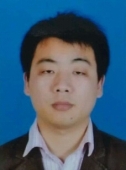 基本信息姓名：万松泽性别：男导师类别：硕士生导师      职称：青年教授学位：博士个人简历2011.09-2014.07  中科院华南植物园    生态学专业  博士2008.09-2009.07  中科院华南植物园    生态学专业  硕士2004.09-2008.07  湖南农业大学       草业科学专业 学士联系方式E-mail：swan0722@jxau.edu.cn社会兼职国家林草局江西井冈山竹林生态定位观察研究站副站长；江西省林业创新联盟秘书长；江西司法鉴定专家；中国土壤学会青年委员会委员；中国林学会高级会员；国家自然科学基金（NFSC）通讯评审；江西省自然科学基金评审专家；国际期刊Forests编辑，Soil biology and biochemistry、Land degradation and development、Forest ecology and management 等十余种期刊论文审稿人。研究方向森林生态学和土壤生态学，主要关注生态系统地上植物与土壤微生物相互作用关系及其驱动的土壤碳、氮、磷循环过程。课题项目（部分纵向、横向课题）先后主持省部级以上课题10余项，其中国家级项目3项。国家重点研发青年科学家项目：基于种养结合的农业废弃物高效利用技术(2022YFD1901000)，主持，在研中央财政林业科技推广示范项目：丘陵山区毛竹林伐蔸促腐技术推广示范(JXTG[2021]14)，主持，在研国家自然科学基金项目:毛竹扩张中土壤微生物群落演替与叶片可分解性、次生代谢产物的耦合机制(41867007)，主持，已结题江西省青年科学项目：林下植物对毛竹林凋落物分解磷释放过程的影响(20171BAB214034)，主持，已结题横向课题: 江西马头山国家级自然保护区群落多样性调查(2022JXAUHX154)，主持，在研横向课题：江西阳际峰国家级自然保护区野生动物多样性监测(9131208794)，主持，已结题横向课题：江西庐山国家级自然保护区生态威胁因素调查(9131209072)，主持，已结题近五年发表论文情况在国内外期刊发表学术论文50余篇，近五年发表论文（第一或通讯作者）如下：Liu J, Li R, Xu JH, Fu SL, Wan SZ*. Effect of lime application on soil respiration is modulated by understory vegetation in subtropical Eucalyptus plantations. Frontiers in Forests and Global Change, 2023, 6:1136474.Wan SZ, Lin GG,Liu B, Ding YD, Li SL, Mao R*. Contrasting responses of soil phosphorus pool and bioavailability to alder expansion in a boreal peatland, Northeast China. Catena, 2022, 212(106218).Xiao Y, Xu JH, Zhou B, Liu J, Zhang LP, Wan SZ*. Contrasting effect of thinning and understory removal on soil microbial communities in a subtropical moso bamboo plantation. Forests, 2022, 13, 1574.Wan SZ, Fu SL, Zhang CL, Liu J, Zhang Y, Mao R*. Effects of understory removal and litter addition on leaf and twig decomposition in a subtropical Chinese fir plantation. Land Degradation and Development, 2021,32:5004-5011.Zhang Y, Li GQ, Yang D, Zhang RL, Wan SZ*. First report of Colletotrichun fioriniae causing anthracnose on mu oil tree in China. Plant Disease, 2021, https://doi.org/10.1094/PDIS-03-21-0502-PDNQiu LJ, Zhang Y, Mao R, Chen FS, Liu J, Yang GY, Wan SZ*.Understory removal accelerate nucleic phosphorus release but retard residue phosphorus release in decomposing litter of Phyllostachys edulis in subtropical China. Land Degradation and Development, 2021, 32:2695-2703.Duan HL, Huang GM, Fan HB, Zhou SX, Wu JP, Liu WF, Wan SZ*. The decoupling bwtween gas exchange and water potential of cinnamomum camphora seedlings during drought recovery and its relation to ABA accumulation in leaves. Journal of Plant Ecology, 2020, 13(6):683-692.Wan SZ, Yang G, Mao R*. Responses of leaf nitrogen and phosphorus allocation patterns to nutrient additions in a temperate freshwater wetland. Ecological Indicators, 2020, 110: 105949.Wan SZ, Chen FS, Hu XF, Zhang Y, Fang XM,The effect of urbanization on temperature-dependent soil carbon and nutrient cycles in Nanchang, China. Global Ecology and Conservation, 2020, 21: e00831.Liu J, Liu JJ, Ge XJ, Huang GM, Zhou ZL, Wan SZ*, The use of DNA barcode to assess phylogenetic β-diversitiy in subtropical evergreen broad-leaved forests of China. Forests, 2019, 10, 923.Wan SZ, Chen YQ, Zhao J, Ying Q, Liu ZF, Liu J*, Effects of lime application and understory removal on soil microbial communities in subtropical Eucalyptus plantations.Forests, 2019, 10(4), 338.Wan SZ, Gu HJ, Yang QP, Hu XF, Fang XM, Anand NS, Chen FS*, Long-term fertilization increase soil nutrient accumulation but decreases biological activity in navel orange orchards of subtropical China, Journal of Soils and Sediments, 2017,17, 2346-2356.李光敏，陈伏生，徐志文，刘娟，张扬，方向民，万松泽*.间伐和林下植被剔除对毛竹林土壤氮矿化速率及其温度敏感性的影响. 生态学报，2019, 39:11.李光敏，陈伏生，徐志文，刘娟，张扬，谌青，万松泽*.间伐和林下植被剔除对毛竹林土壤活性有机碳的影响.江西农业大学学报，2019, 41(4):733-740.刘娟，胡冬南，周增亮，刘爽，万松泽*. DNA条形码技术在林业科学研究中的应用. 林业科学研究, 2019, 32(3):152-159.邱丽君，汪子微，张扬，陈伏生，李光敏，杨光耀，万松泽*.不同强度间伐对毛竹根系N、P含量的影响. 江西农业大学学报，2020,42（2）：358-366.廖小梅，邱丽君，张扬，刘娟，万松泽*，杨光耀. 不同强度间伐和林下植被剔除对毛竹叶片氮磷化学计量特征的影响. 江西农业大学学报，2020, 42（2）：802-810.肖意，陈慧娴，邱丽君，张扬，万松泽*.林下植物剔除对毛竹林土壤微生物群落结构的影响.应用生态学报，2021,32（9）：3089-3096.授权专利（部分代表性专利）Wan SZ, Mao R, Zhang Y, Liu J, Shi FX, Zhang Y. A strain of Burkholderi a lata PN1 and its application, 2021-7-26, 国际专利，2021104567.万松泽，张扬，毛瑢，陈伏生，刘娟，杨豆，石福习，张芸.一种曲霉菌及其应用，CN112358978A，发明专利.专著情况（部分代表性专著）傅声雷，刘占峰...万松泽等著，土壤生态学——土壤食物网及其生态功能，2019，中国科学出版社.获奖情况（部分代表性奖励）[1]万松泽(5/10)；生态文明江西试验区人工林结构优化及提质增效的技术集成与示范, 国家林业和草原局/中国林学会, 科技进步, 省部二等奖, 2019。[2]万松泽(9/13); 丘陵山区杉竹林地力提升与高产高效高值协同培育技术集成与示范, 江西省人民政府, 科技进步, 省部一等奖, 2021。称号荣誉[1]江西农业大学“先进工作者”[2]江西农业大学“未来之星”[3]江西农业大学“青年教授”